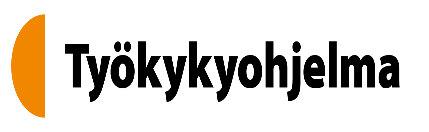 Kaveria ei jätetä-hankeTULEVAISUUDEN SOTE-KESKUKSEN TYÖKYVYN TUEN PALVELUKOKONAISUUSAsiakasryhmä		Työkyvyn tukea tarvitsevat työikäisetPalvelukokonaisuuden nimi	Työkyvyn tuen palvelukokonaisuusPäätavoite		Työllistyminen			 AsiakastavoitteetPalvelujen järjestämisen ja tuottamisen tavoitteetTavoiteMittariTietolähdeAsiakas työllistyy kestävästi.Asiakas on töissä/on työtön. Työpaikka tukee asiakkaan työelämässä pysymistä.Asiakastietojärjestelmät Asiakas kertoo itse  Asiakas saa tarvitsemansa palvelut.Asiakkaan tuen tarve on tunnistettu Asiakas on työkykysuunnitelmansa mukaisten palvelujen piirissä. Asiakas saa tarvitsemansa tuen palveluihin pääsemiseksiAsiakastietojärjestelmät AsiakastapaaminenTilanteen kartoitus suunnitelman tarkistamisen yhteydessäPalvelut tukevat asiakkaan työkykyä ja työllistymistä.Asiakkaan näkemyksen mukaan palvelut ovat parantaneet hänen työkykyään ja työllistymistään.Asiakastietojärjestelmä AsiakastapaaminenTilanteen kartoitus suunnitelman tarkistamisen yhteydessäAsiakas hahmottaa mahdollisuutensa työllistyä. Asiakkaan itsearviointiTyökykyarvioKykyviisariAsiakastietojärjestelmäLausunto työkyvystäTavoiteMittariTietolähdePalvelut ovat asiakaslähtöisiä ja laadukkaita.Asiakkaan kokemus: • asiakaslähtöisyys • asiakkaan näkemysten kuuleminen • asiakkaan kohtaaminen ja kohtelu Asiakaspalautteet AsiakastapaaminenAsiakasraatiPalvelut ovat oikea-aikaisia ja sujuvasti saatavilla.Asiakkaan kokemusAmmattilaisen arvioPalvelun näkyvyysJono työkykykoordinaattorille ja työhönvalmentajalleAsiakaspalautejärjestelmäHenkilöstökyselyAsiakastietojärjestelmä AsiakastapaaminenAsiakasmääräPalvelut toimivat saumattomasti yhteen.Ammattilaisten vuorovaikutus AsiakasohjausTiedon siirtyminen Asiakassuunnitelmaa noudatetaanAsiakasvastaava koordinoi asiakkaan prosessiaHenkilöstökysely AsiakaspalautejärjestelmäVerkostokyselyYhteisarvioinnitAsiakastapaaminen Palvelut ovat vaikuttavia ja kustannustehokkaita.Palvelujen yksikkökustannukset Asetettujen tavoitteiden saavuttaminenOsatyökykyisten työllisyysAlueelliset tiedot palvelujen kustannuksista Rekisteriaineisto Palvelukuvaukset ja palvelulupaukset ResurssitiedotKykyviisari Vaihtoehtoiset kustannusesimerkitTyöllisyystilasto